	Vadovaudamasi Lietuvos Respublikos vietos savivaldos įstatymo 16 straipsnio 4 dalimi, atsižvelgdama į viešosios įstaigos „Pagėgių krašto turizmo informacijos centras“ direktorės Ilonos Meirės 2017 m. spalio 17 d. raštą Nr. S-11, Pagėgių savivaldybės taryba n u s p r e n d ž i a:Patvirtinti Pagėgių savivaldybės lankytinų vietų, neįtrauktų į kultūros vertybių registrą, sąrašą (pridedama).Sprendimą paskelbti Pagėgių savivaldybės interneto svetainėje www.pagegiai.lt.		          Šis sprendimas gali būti skundžiamas Lietuvos Respublikos administracinių bylų teisenos įstatymo nustatyta tvarka.Savivaldybės meras			                               			Virginijus KomskisPATVIRTINTAPagėgių savivaldybės tarybos2017 m. spalio 26 d. sprendimu Nr. T- 157Pagėgių savivaldybės lankytinų vietų, neįtrauktų į kultūros vertybių registrą, sąrašas _____________________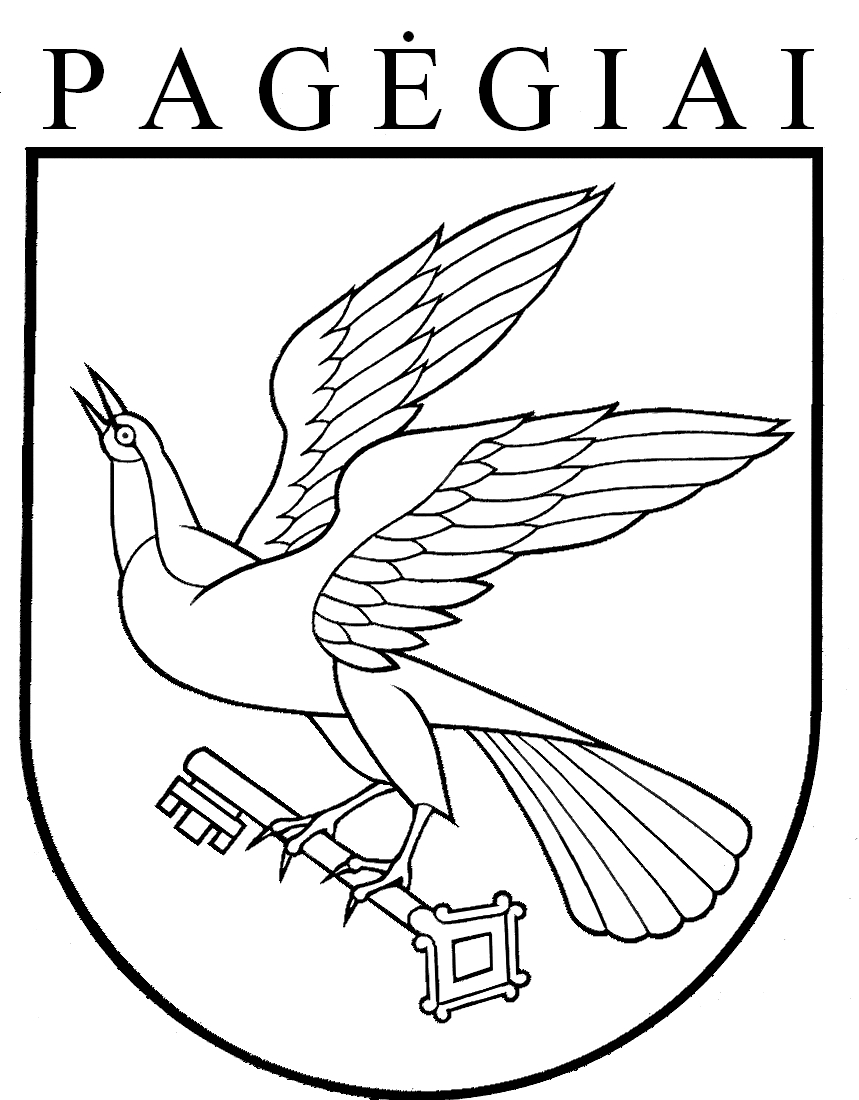 Pagėgių savivaldybės tarybasprendimasDĖL PAGĖGIŲ SAVIVALDYBĖS LANKYTINŲ VIETŲ, NEĮTRAUKTŲ Į KULTŪROS VERTYBIŲ REGISTRĄ, SĄRAŠO PATVIRTINIMO2017 m. spalio 26 d. Nr. T-157PagėgiaiEil Nr.PavadinimasVieta1.Pagėgių savivaldybės Martyno Jankaus muziejus M. Jankaus g. 5, Bitėnai, Pagėgių sav.2.Mažosios Lietuvos paveikslų sodasM. Jankaus g. 5, Bitėnai, Pagėgių sav.3.Rambyno regioninio parko vertybių ekspozicijaNemuno g. 4, Bitėnai, Pagėgių sav.4.Siaurojo geležinkelio ekspozicijaŠereikos g. 5-3, Vilkyškiai, Pagėgių sav.5. Rašytojo Johaneso Bobrovskio memorialinė ekspozicijaŠereikos g. 7, Vilkyškiai, Pagėgių sav.6.Rytprūsių prezidento H. Teodoro fon Šiono šeimos antkapinė plokštėŠereikos g. 7, Vilkyškiai, Pagėgių sav.7.Vilkyškių evangelikų liuteronų bažnyčiaŠereikos g. 7, Vilkyškiai, Pagėgių sav.8.Paminklas Zalcburgo protestantams VilkyškiuoseDvaro g. 1, Vilkyškiai, Pagėgių sav.9. Literatūrinis takas, įamžinantis rašytojo Johaneso Bobrovskio gyvenimą ir kūrybąMociškiai, Pagėgių sav.10.Senojo karališkojo pašto pastatasBirutės g. 9, Pagėgiai11.Architekto V. Landsbergio-Žemkalnio suprojektuotas modernizmo stiliaus trijų aukštų namasBirutės g. 5, Pagėgiai12.Istorinis ąžuolasGeležinkelio g. 7, Pagėgiai13.Senosios Pagėgių katalikų bažnyčios varpinės bokštasVydūno g. 8, Pagėgiai14.Geležinkelio stoties pastatasGeležinkelio g. 7, Pagėgiai15.Pagėgių evangelikų liuteronų bažnyčiaVilniaus g.1, Pagėgiai16.Tarpukario Lietuvos vokiečių liaudies mokyklos pastatasVilniaus g. 3, Pagėgiai17.Poeto Algimanto Mackaus gimtasis namasVytauto g. 6, Pagėgiai18.Tarpukariu statytų vilų gatvė PagėgiuoseŽemaičių g., Pagėgiai19. Rambyno kraštovaizdžio draustinio vertybės:Baltųjų gandrų kolonija Bitėnuose, apžvalgos vietos į Nemuną.Lumpėnų sen., Pagėgių sav.20Baltųjų gandrų kolonija MociškiuoseMociškių k., Vilkyškių sen., Pagėgių sen.